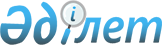 О бюджете Ярославского сельского округа на 2022-2024 годыРешение Атбасарского районного маслихата Акмолинской области от 24 декабря 2021 года № 7С 12/14.
      В соответствии с пунктом 2 статьи 9-1 Бюджетного кодекса Республики Казахстан, подпунктом 1) пункта 1 статьи 6 Закона Республики Казахстан "О местном государственном управлении и самоуправлении в Республике Казахстан", Атбасарский районный маслихат РЕШИЛ:
      1. Утвердить бюджет Ярославского сельского округа на 2022-2024 годы согласно приложениям 1, 2 и 3 соответственно, в том числе на 2022 год в следующих объемах:
      1) доходы – 159 176,0 тысяч тенге, в том числе:
      налоговые поступления – 8 683,0 тысячи тенге;
      неналоговые поступления – 0 тенге;
      поступления от продажи основного капитала – 0 тенге;
      поступления трансфертов – 151 033,0 тысячи тенге;
      2) затраты – 164 266,4 тысяч тенге;
      3) чистое бюджетное кредитование – 0 тенге:
      бюджетные кредиты – 0 тенге;
      погашение бюджетных кредитов – 0 тенге;
      4) сальдо по операциям с финансовыми активами – 0 тенге:
      приобретение финансовых активов – 0 тенге;
      поступления от продажи финансовых активов государства – 0 тенге;
      5) дефицит (профицит) бюджета – -4 550,4 тысяч тенге;
      6) финансирование дефицита (использование профицита) бюджета – 4 550,4 тысяч тенге:
      поступление займов – 0 тенге;
      погашение займов – 0 тенге;
      используемые остатки бюджетных средств – 4 550,4 тысяч тенге.
      Сноска. Пункт 1 - в редакции решения Атбасарского районного маслихата Акмолинской области от 18.10.2022 № 7С 24/5 (вводится в действие с 01.01.2022).


      2. Учесть в бюджете Ярославского сельского округа на 2022 год объем бюджетной субвенции, передаваемой из районного бюджета в бюджет Ярославского сельского округа в сумме 7 436 тысяч тенге.
      3. Учесть, что в бюджете Ярославского сельского округа на 2022 год предусмотрены целевые трансферты из вышестоящих бюджетов, согласно приложению 4.
      4. Настоящее решение вводится в действие с 1 января 2022 года. Бюджет Ярославского сельского округа на 2022 год
      Сноска. Приложение 1 - в редакции решения Атбасарского районного маслихата Акмолинской области от 18.10.2022 № 7С 24/5 (вводится в действие с 01.01.2022). Бюджет Ярославского сельского округа на 2023 год Бюджет Ярославксого сельского округа на 2024 год Целевые трансферты из вышестоящих бюджетов на 2022 год
      Сноска. Приложение 4 - в редакции решения Атбасарского районного маслихата Акмолинской области от 18.10.2022 № 7С 24/5 (вводится в действие с 01.01.2022).
					© 2012. РГП на ПХВ «Институт законодательства и правовой информации Республики Казахстан» Министерства юстиции Республики Казахстан
				
      Секретарь Атбасарскогорайонного маслихата

Б.Комбатуров
Приложение 1 к решению
Атбасарского районного
маслихата от 24 декабря
2021 года № 7С 12/14
Санаты
Санаты
Санаты
Санаты
Сома, мың теңге
Сыныбы
Сыныбы
Сыныбы
Сома, мың теңге
Кіші сыныбы
Кіші сыныбы
Сома, мың теңге
Атауы
Сома, мың теңге
I. Кірістер
159 716,0
1
Салықтық түсімдер
8 683,0
01
Табыс салығы
27,1
2
Жеке табыс салығы
27,1
04
Меншікке салынатын салықтар
5 391,9
1
Мүлікке салынатын салықтар
205,6
3
Жер салығы
1 679,5
4
Көлік құралдарына салынатын салық
3 500,0
5
Бірыңғай жер салығы
6,8
05
Тауарларға, жұмыстарға және қызметтерге салынатын iшкi салықтар
3 264,0
3
Табиғи және басқа да ресурстарды пайдаланғаны үшін түсетін түсімдер
3 264,0
2
Салықтық емес түсімдер
0
3
Негізгі капиталды сатудан түсетін түсімдер
0
4
Трансферттер түсімі
151 033,0
02
Мемлекеттiк басқарудың жоғары тұрған органдарынан түсетiн трансферттер
151 033,0
3
Аудандардың (облыстық маңызы бар қаланың) бюджетінен трансферттер
151 033,0
Функционалдық топ
Функционалдық топ
Функционалдық топ
Функционалдық топ
Сома,мың теңге
Бюджеттік бағдарламалардың әкiмшiсi
Бюджеттік бағдарламалардың әкiмшiсi
Бюджеттік бағдарламалардың әкiмшiсi
Сома,мың теңге
Бағдарлама
Бағдарлама
Сома,мың теңге
Атауы
Сома,мың теңге
II. Шығындар
164 266,4
01
Жалпы сипаттағы мемлекеттiк қызметтер
21 150,4
01
124
Аудандық маңызы бар қала, ауыл, кент, ауылдық округ әкімінің аппараты
21 150,4
01
124
001
Аудандық маңызы бар қала, ауыл, кент, ауылдық округ әкімінің қызметін қамтамасыз ету жөніндегі қызметтер
21 150,4
07
Тұрғын үй-коммуналдық шаруашылық
1 166,0
07
124
Аудандық маңызы бар қала, ауыл, кент, ауылдық округ әкімінің аппараты
1 166,0
07
124
008
Елді мекендердегі көшелерді жарықтандыру
1 166,0
12
Көлiк және коммуникация
2 002,0
12
124
Аудандық маңызы бар қала, ауыл, кент, ауылдық округ әкімінің аппараты
2 002,0
12
124
013
Аудандық маңызы бар қалаларда, ауылдарда, кенттерде, ауылдық округтерде автомобиль жолдарының жұмыс істеуін қамтамасыз ету
500,0
12
124
045
Аудандық маңызы бар қалаларда, ауылдарда, кенттерде, ауылдық округтерде автомобиль жолдарын күрделі және орташа жөндеу 
1 502,0
13
Басқалар
139 948,0
13
124
Аудандық маңызы бар қала, ауыл, кент, ауылдық округ әкімінің аппараты
139 948,0
13
124
057
"Ауыл-Ел бесігі" жобасы шеңберінде ауылдық елді мекендердегі әлеуметтік және инженерлік инфрақұрылым бойынша іс-шараларды іске асыру
139 948,0
III. Таза бюджеттік кредиттеу
0
Бюджеттік кредиттер
0
Бюджеттiк кредиттердi өтеу 
0
IV. Қаржы активтерімен операциялар бойынша сальдо 
0
Қаржы активтерiн сатып алу 
0
Мемлекеттің қаржы активтерiн сатудан түсетiн түсiмдер 
0
V. Бюджет тапшылығы (профициті)
-4 550,4
VI. Бюджет тапшылығын қаржыландыру (профицитін пайдалану) 
4 550,4
Қарыздар түсімі
0
Қарыздарды өтеу
0
Бюджет қаражатының пайдаланылатын қалдықтары
4 550,4
8
Бюджет қаражатының пайдаланылатын қалдықтары
4 550,4
01
Бюджет қаражаты қалдықтары
4 550,4
1
Бюджет қаражатының бос қалдықтары
4 550,4Приложение 2 к решению
Атбасарского районного
маслихата от 24 декабря
2021 года № 7С 12/14
Категория
Категория
Категория
Категория
Сумма, тысячи тенге
Класс
Класс
Класс
Сумма, тысячи тенге
Подкласс
Подкласс
Сумма, тысячи тенге
Наименование
Сумма, тысячи тенге
I. Доходы
22 878
1
Hалоговые поступления
9 158
01
Подоходный налог
150
2
Индивидуальный подоходный налог
150
04
Налоги на собственность
5 838
1
Налоги на имущество
131
3
Земельный налог
1 882
4
Налог на транспортные средства
3 675
5
Единый земельный налог
150
05
Внутренние налоги на товары, работы и услуги
3 170
3
Поступления за использование природных и других ресурсов
3 170
2
Неналоговые поступления
0
3
Поступления от продажи основного капитала
0
4
Поступления трансфертов
13 720
02
Трансферты из вышестоящих органов государственного управления
13 720
2
Трансферты из районного (города областного значения) бюджета
13 720
Функциональная
Функциональная
Функциональная
Функциональная
Сумма, тысячи тенге
Администратор
Администратор
Администратор
Сумма, тысячи тенге
Программа
Программа
Сумма, тысячи тенге
Наименование
Сумма, тысячи тенге
II. Затраты
22 878
01
Государственные услуги общего характера
21 362
01
124
Аппарат акима города районного значения, села, поселка, сельского округа
21 362
01
124
001
Услуги по обеспечению деятельности акима города районного значения, села, поселка, сельского округа
21 362
07
Жилищно-коммунальное хозяйство
1 016
07
124
Аппарат акима города районного значения, села, поселка, сельского округа
1 016
07
124
008
Освещение улиц в населенных пунктах
516
07
124
011
Благоустройство и озеленение населенных пунктов
500
12
Транспорт и коммуникации
500
12
124
Аппарат акима города районного значения, села, поселка, сельского округа
500
12
124
013
Обеспечение функционирования автомобильных дорог в городах районного значения, селах, поселках, сельских округах
500
III. Чистое бюджетное кредитование
0
Бюджетные кредиты
0
Погашение бюджетных кредитов
0
IV. Сальдо по операциям с финансовыми активами 
0
Приобретение финансовых активов 
0
Поступления от продажи финансовых активов государства
0
V. Дефицит (профицит) бюджета 
0
VI. Финансирование дефицита (использование профицита) бюджета 
0
Поступление займов
0
Погашение займов
0
Используемые остатки бюджетных средств
0Приложение 3 к решению
Атбасарского районного
маслихата от 24 декабря
2021 года № 7С 12/14
Категория
Категория
Категория
Категория
Сумма, тысячи тенге
Класс
Класс
Класс
Сумма, тысячи тенге
Подкласс
Подкласс
Сумма, тысячи тенге
Наименование
Сумма, тысячи тенге
I. Доходы
22 878
1
Hалоговые поступления
9 349
01
Подоходный налог
158
2
Индивидуальный подоходный налог
158
04
Налоги на собственность
6 021
1
Налоги на имущество
131
3
Земельный налог
1 882
4
Налог на транспортные средства
3 858
5
Единый земельный налог
150
05
Внутренние налоги на товары, работы и услуги
3 170
3
Поступления за использование природных и других ресурсов
3 170
2
Неналоговые поступления
0
3
Поступления от продажи основного капитала
0
4
Поступления трансфертов
13 529
02
Трансферты из вышестоящих органов государственного управления
13 529
2
Трансферты из районного (города областного значения) бюджета
13 529
Функциональная
Функциональная
Функциональная
Функциональная
Сумма, тысячи тенге
Администратор
Администратор
Администратор
Сумма, тысячи тенге
Программа
Программа
Сумма, тысячи тенге
Наименование
Сумма, тысячи тенге
II. Затраты
22 878
01
Государственные услуги общего характера
21 362
01
124
Аппарат акима города районного значения, села, поселка, сельского округа
21 362
01
124
001
Услуги по обеспечению деятельности акима города районного значения, села, поселка, сельского округа
21 362
07
Жилищно-коммунальное хозяйство
1 016
07
124
Аппарат акима города районного значения, села, поселка, сельского округа
1 016
07
124
008
Освещение улиц в населенных пунктах
516
07
124
011
Благоустройство и озеленение населенных пунктов
500
12
Транспорт и коммуникации
500
12
124
Аппарат акима города районного значения, села, поселка, сельского округа
500
12
124
013
Обеспечение функционирования автомобильных дорог в городах районного значения, селах, поселках, сельских округах
500
III. Чистое бюджетное кредитование
0
Бюджетные кредиты
0
Погашение бюджетных кредитов
0
IV. Сальдо по операциям с финансовыми активами 
0
Приобретение финансовых активов 
0
Поступления от продажи финансовых активов государства
0
V. Дефицит (профицит) бюджета 
0
VI. Финансирование дефицита (использование профицита) бюджета 
0
Поступление займов
0
Погашение займов
0
Используемые остатки бюджетных средств
0Приложение 4 к решению
Атбасарского районного
маслихата от 24 декабря
2021 года № 7С 12/14
Атауы
Сома,мың теңге
Барлығы
143 597,0
Аудандық бюджеттен ағымдағы нысаналы трансферттер
1 700,0
Мемлекеттік әкімшілік қызметшілердің еңбегіне ақы төлеуге
1 700,0
Облыстық бюджеттен берілетін ағымдағы нысаналы трансферттер
13 948,0
Мемлекеттік қызметшілердің еңбегіне ақы төлеуге
1 700,0
Азаматтық қызметшілердің жекелеген санаттарының, мемлекеттік бюджет қаражаты есебінен ұсталатын ұйымдар қызметкерлерінің, қазыналық кәсіпорындар қызметкерлерінің жалақысын көтеруге
40,0
"Ауыл-Ел бесігі" жобасы шеңберінде ауылдық елді мекендердегі әлеуметтік және инженерлік инфрақұрылым бойынша іс-шараларды іске асыру шеңберінде Магдалиновка ауылының кірме және кентішілік жолдарының асфальтбетонды жабыны бар жолдарын орташа жөндеу
12 208,0
Республикалық бюджеттен берілетін ағымдағы нысаналы трансферттер
114,3
Азаматтық қызметшілердің жекелеген санаттарының, мемлекеттік бюджет қаражаты есебінен ұсталатын ұйымдар қызметкерлерінің, қазыналық кәсіпорындар қызметкерлерінің жалақысын көтеруге
114,3
Қазақстан Республикасының Ұлттық қорынан берілетін нысаналы трансферті есебінен
127 740,0
"Ауыл-Ел бесігі" жобасы шеңберінде ауылдық елді мекендердегі әлеуметтік және инженерлік инфрақұрылым бойынша іс-шараларды іске асыру шеңберінде Магдалиновка ауылының кірме және кентішілік жолдарының асфальтбетонды жабыны бар жолдарын орташа жөндеу
127 740,0
Қазақстан Республикасының Ұлттық қорынан берілетін кепілдендірілген трансферт есебінен
94,7
Азаматтық қызметшілердің жекелеген санаттарының, мемлекеттік бюджет қаражаты есебінен ұсталатын ұйымдар қызметкерлерінің, қазыналық кәсіпорындар қызметкерлерінің жалақысын көтеруге
94,7